T.C.FATİH KAYMAKAMLIĞIMİLLİ EĞİTİM MÜDÜRLÜĞÜTARIK US ORTAOKULU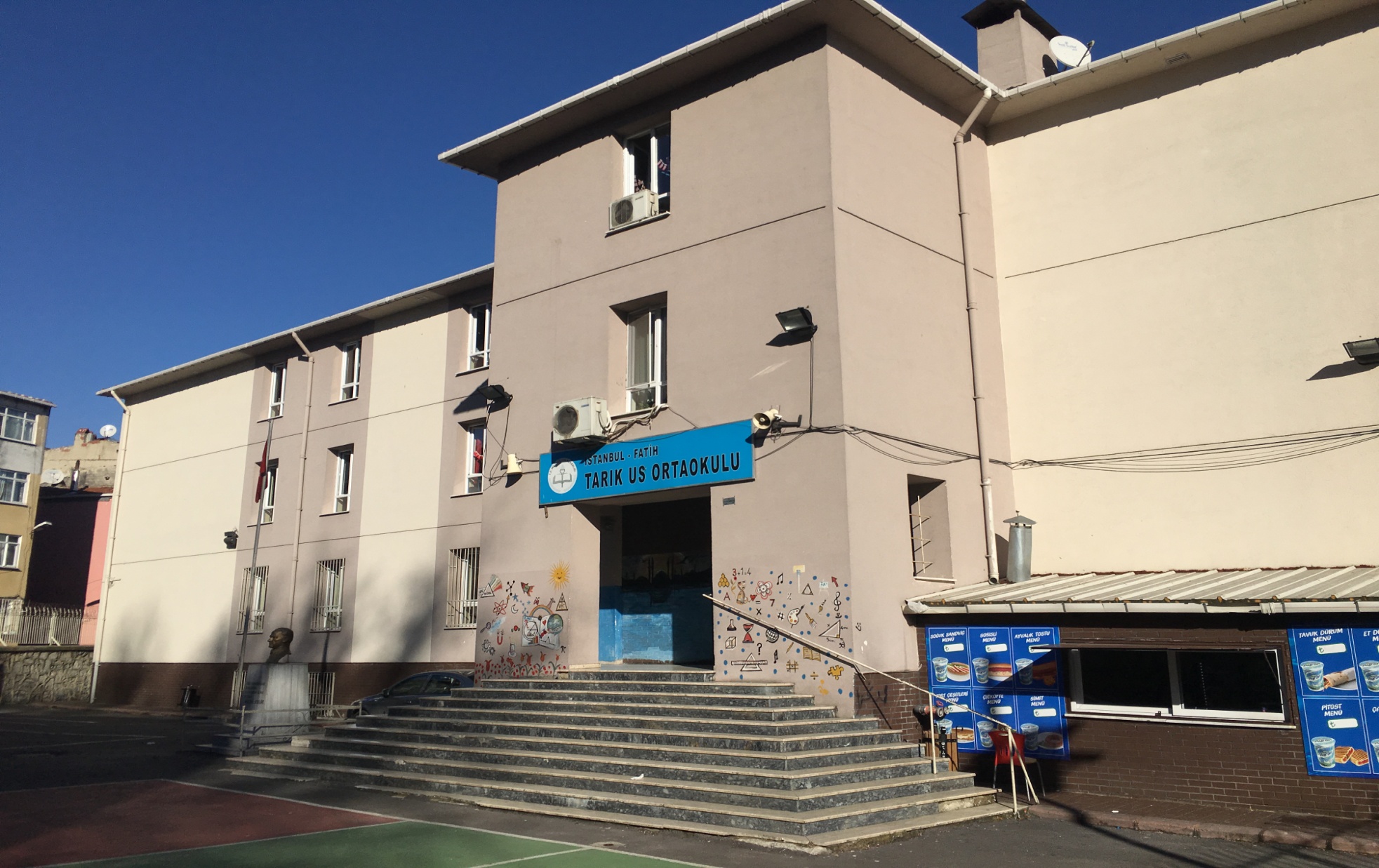 TARIK US ORTAOKULU2019-2023STRATEJİK PLANIARALIK 2019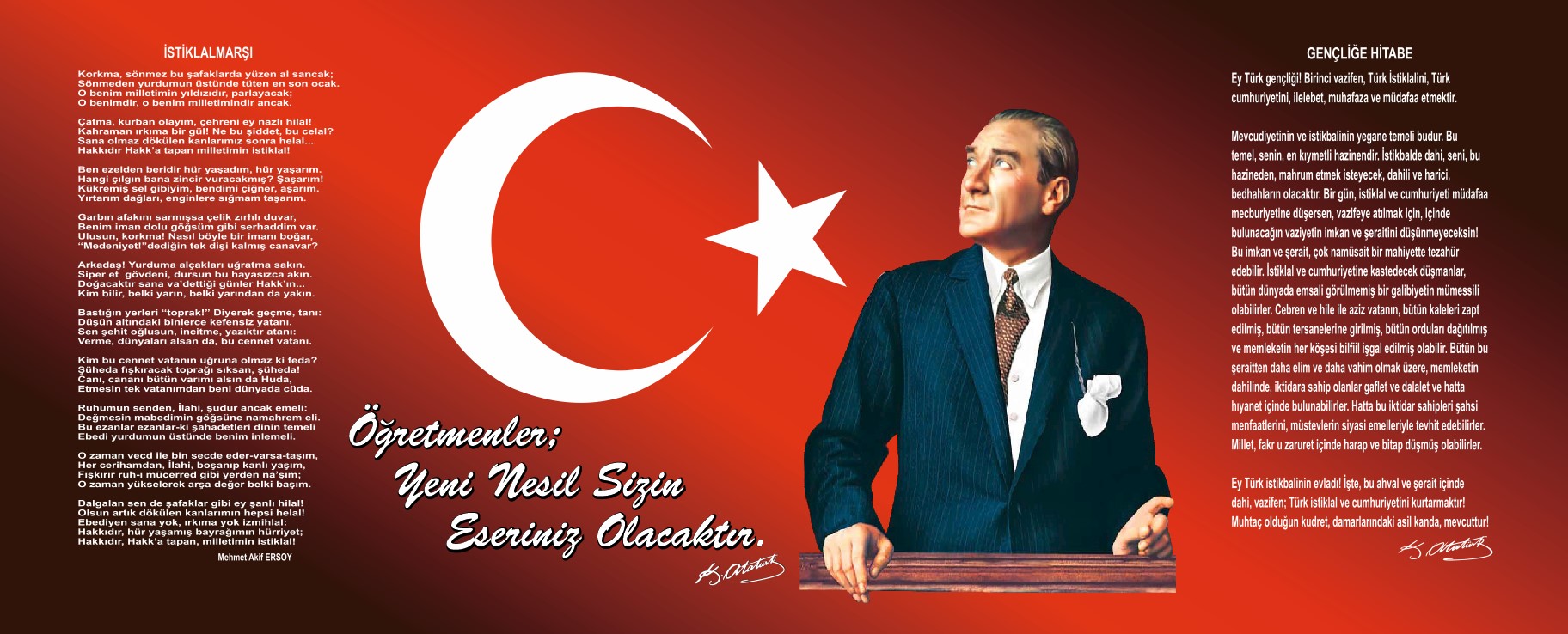 Sunuş İçinde bulunduğumuz bilgi ve teknoloji çağında okulların önemi göz ardı edilemeyecek durumdadır . Hem kültürel zenginliklerimizi yaşatmak hem de bilim çağına ayak uydurmak ancak gelecek nesiller ile mümkündür. Bu sebeple okul,  stratejik öneme sahip kurumların başında gelmektedir. Hem kurumsal gelişimimize hem de topluma daha iyi hizmet edebilmek için yasal altyapısı 5018 sayılı “Kamu Malî Yönetimi ve Kontrol Kanunu”, “Okul ve Kurumlarda Stratejik Plan Yapılmasına İlişkin Genelge”  ile oluşturulan kamu kurumlarında stratejik planlamanın yapılması gerekliliği esasına dayanarak okul stratejik planımızı hazırlama zorunluluğu oluşmuştur.2019-2023 stratejik planını hazırlarken MEB’in “2023 Eğitim Vizyonu” belgesini de göz önüne alarak, benimsediğimiz temel değerler çerçevesinde geleceğe ilişkin vizyonumuzu oluşturmak, 1739 sayılı Milli Eğitim Temel Kanunu ve İlköğretim Kurumları Yönetmeliği yasal mevzuatı çerçevesinde misyonumuzu oluşturmak, stratejik amaç ve hedeflerimizi tespit etmek, göstergeler doğrultusunda performansımızı görmek ve değerlendirmek amacıyla katılımcı yöntemlerle okul stratejik planımızı  hazırladık. Durum analizimizi belirlemek amacıyla plan hazırlanırken anket verilerine dayanarak okul memnuniyet oranları tespit edilmiştir. Katılımcıların ortak fikirleri sonucunda güçlü ve zayıf yönlerimizi görebilmiş , iç ve dış dinamiklerimiz açısından hedeflerimizi saptayabilmişizdir.Çocuklarımız için bir yaşam alanı olan okulumuzu bilginin ve değerlerimizin ışığında geleceğin temellerinin tohumlarının atıldığı bir bahçe olarak görüyoruz.Hedeflerimizi ve planlarımızı hep bu doğrultuda gerçekçi bir biçimde belirledik. Hedeflerimizden şaşmadan ama sürekli gelişen dünyaya göre güncelleyerek emin adımlarla ilerlemeyi planlıyoruz.Okulumuzda geniş katılımla oluşturulan bu planda emeği geçen bütün paydaşlarımıza içtenlikle teşekkür ederim.Okul MüdürüAli TEZCANBÖLÜM I: GİRİŞ ve PLAN HAZIRLIK SÜRECİ2019-2023 dönemi stratejik plan hazırlanması süreci Üst Kurul ve Stratejik Plan Ekibinin oluşturulması ile başlamıştır. Ekip tarafından oluşturulan çalışma takvimi kapsamında ilk aşamada durum analizi çalışmaları yapılmış ve durum analizi aşamasında paydaşlarımızın plan sürecine aktif katılımını sağlamak üzere paydaş anketi, toplantı ve görüşmeler yapılmıştır. Durum analizinin ardından geleceğe yönelim bölümüne geçilerek okulumuzun amaç, hedef, gösterge ve eylemleri belirlenmiştir. Çalışmaları yürüten ekip ve kurul bilgileri altta verilmiştir.STRATEJİK PLAN ÜST KURULUBÖLÜM II: DURUM ANALİZİDurum analizi bölümünde okulumuzun mevcut durumu ortaya konularak neredeyiz sorusuna yanıt bulunmaya çalışılmıştır. Bu kapsamda okulumuzun kısa tanıtımı, okul künyesi ve temel istatistikleri, paydaş analizi ve görüşleri ile okulumuzun Güçlü Zayıf Fırsat ve Tehditlerinin (GZFT) ele alındığı analize yer verilmiştir.Okulun Kısa Tanıtımı Okulun Kısa Tanıtımı Okulumuz ilk defa 1914-1915 öğretim yılında Fatih Numune Mektebi adı altında Fatih semtindeki Kırımlı Aslanbey’e ait binada öğretime başlamıştır. 1917-1918 öğretim yılında Akşemsettin Numune Mektebi adını almıştır. 1923-1924 Öğretim yılına kadar aynı adı kullanan okulumuz, ikişer sınıflı 3 devreli (Devre-i Mutavessata Devre-i Aliye) 6 sınıflı imiş. 1922-1923 öğretim yılında Onbirinci Mektep adıyla,1923-1924 öğretim yılında devreler kaldırılarak 5 sınıflı 1. İlkokul adıyla öğretime devam ettikten sonra, 
 
1940-1941 öğretim yılında 2., 1948-1949 Yahya Efendi 2. İlkokulu, 1949-1950 de Muallim Yahya Efendi 2. İlkokulu adını almıştır. Bir dönem Fener Bucağı Tahta Minare Mahallesine bağlı Lokumcu Dede Sokağında kiralık bir ahşap evde normal tedrisat yapmaya devam etmiş, sonra bu binadaki şimdiki Valide Medresesi’nde Muallim Yahya Efendi 2. İlkokulu adı altında çift öğrenime başlamıştır. 1950-1951 öğretim yılında şube sayısı 8 olunca Yavuz Selim İlkokuluna nakledilmiştir. Daha sonraları da çeşitli okulların binalarında da öğretime devam eden okulumuz, bugün ki binasının İl Özel İdare tarafından 1956 yılında yapılmasıyla ilk defa kendi bulunduğu halen öğretime devam edilen binasına Marif Müdürlüğünün 21.02.1957  tarih ve 300/261 sayılı emirleri üzerine 25.03.1957 tarihinde Fener Nahiyesi Hızırçavuş Mahallesi Alay Sokağa taşınmıştır.
        İstanbul Şehir Meclisinin 01.02.1957 gün ve 56/957 sayılı kararıyla Tarık Us İlkokulu adı verildi. Okulumuzun adını aldığı Tarık Us, milletvekili, gazeteci, öğretmen ve hukukçu kimliği ile adını duyuran 1889-1956 yılları arasında yaşamış bir vatansever olarak anılmaktadır. 
        Okulumuz halen Tarık Us İlköğretim Okulu adıyla Balat ve Fener Semtleri arasında Balat Mahallesi Çimen Sokak No:10’ da bulunmaktadır.
        Tekli öğretim veren 13 derslikli 12 şubesi ve Anasınıfı bulunan okulumuz halen eğitim-öğretime kendi binasında devam etmektedir. Okulun Mevcut Durumu: Temel İstatistiklerOkul KünyesiOkulumuzun temel girdilerine ilişkin bilgiler altta yer alan okul künyesine ilişkin tabloda yer almaktadır.Temel Bilgiler Tablosu- Okul Künyesi Çalışan BilgileriOkulumuzun çalışanlarına ilişkin bilgiler altta yer alan tabloda belirtilmiştir.Çalışan Bilgileri TablosuOkulumuz Bina ve Alanları	Okulumuzun binası ile açık ve kapalı alanlarına ilişkin temel bilgiler altta yer almaktadır.Okul Yerleşkesine İlişkin Bilgiler Sınıf ve Öğrenci BilgileriOkulumuzda yer alan sınıfların öğrenci sayıları alttaki tabloda verilmiştir.Donanım ve Teknolojik KaynaklarımızTeknolojik kaynaklar başta olmak üzere okulumuzda bulunan çalışır durumdaki donanım malzemesine ilişkin bilgiye alttaki tabloda yer verilmiştir.Teknolojik Kaynaklar TablosuGelir ve Gider BilgisiOkulumuzun genel bütçe ödenekleri, okul aile birliği gelirleri ve diğer katkılar da dâhil olmak üzere gelir ve giderlerine ilişkin son iki yıl gerçekleşme bilgileri alttaki tabloda verilmiştir.
PAYDAŞ ANALİZİKurumumuzun temel paydaşları öğrenci, veli ve öğretmen olmakla birlikte eğitimin dışsal etkisi nedeniyle okul çevresinde etkileşim içinde olunan geniş bir paydaş kitlesi bulunmaktadır. Paydaşlarımızın görüşleri anket, toplantı, dilek ve istek kutuları, elektronik ortamda iletilen önerilerde dâhil olmak üzere çeşitli yöntemlerle sürekli olarak alınmaktadır.Paydaş anketlerine ilişkin ortaya çıkan temel sonuçlara altta yer verilmiştir: Öğrenci Anketi Sonuçları:Öğretmen Anketi Sonuçları:Veli Anketi Sonuçları:GZFT (Güçlü, Zayıf, Fırsat, Tehdit) Analizi Okulumuzun temel istatistiklerinde verilen okul künyesi, çalışan bilgileri, bina bilgileri, teknolojik kaynak bilgileri ve gelir gider bilgileri ile paydaş anketleri sonucunda ortaya çıkan sorun ve gelişime açık alanlar iç ve dış faktör olarak değerlendirilerek GZFT tablosunda belirtilmiştir. Dolayısıyla olguyu belirten istatistikler ile algıyı ölçen anketlerden çıkan sonuçlar tek bir analizde birleştirilmiştir.Kurumun güçlü ve zayıf yönleri donanım, malzeme, çalışan, iş yapma becerisi, kurumsal iletişim gibi çok çeşitli alanlarda kendisinden kaynaklı olan güçlülükleri ve zayıflıkları ifade etmektedir ve ayrımda temel olarak okul müdürü/müdürlüğü kapsamından bakılarak iç faktör ve dış faktör ayrımı yapılmıştır. İç Faktörler Güçlü YönlerZayıf YönlerDış Faktörler FırsatlarTehditlerGelişim ve Sorun AlanlarıGelişim ve sorun alanları analizi ile GZFT analizi sonucunda ortaya çıkan sonuçların planın geleceğe yönelim bölümü ile ilişkilendirilmesi ve buradan hareketle hedef, gösterge ve eylemlerin belirlenmesi sağlanmaktadır. Gelişim ve sorun alanları ayrımında eğitim ve öğretim faaliyetlerine ilişkin üç temel tema olan Eğitime Erişim, Eğitimde Kalite ve kurumsal Kapasite kullanılmıştır. Eğitime erişim, öğrencinin eğitim faaliyetine erişmesi ve tamamlamasına ilişkin süreçleri; Eğitimde kalite, öğrencinin akademik başarısı, sosyal ve bilişsel gelişimi ve istihdamı da dâhil olmak üzere eğitim ve öğretim sürecinin hayata hazırlama evresini; Kurumsal kapasite ise kurumsal yapı, kurum kültürü, donanım, bina gibi eğitim ve öğretim sürecine destek mahiyetinde olan kapasiteyi belirtmektedir.Gelişim ve sorun alanlarına ilişkin GZFT analizinden yola çıkılarak saptamalar yapılırken yukarıdaki tabloda yer alan ayrımda belirtilen temel sorun alanlarına dikkat edilmesi gerekmektedir. Gelişim ve Sorun AlanlarımızBÖLÜM III: MİSYON, VİZYON VE TEMEL DEĞERLEROkul Müdürlüğümüzün Misyon, vizyon, temel ilke ve değerlerinin oluşturulması kapsamında öğretmenlerimiz, öğrencilerimiz, velilerimiz, çalışanlarımız ve diğer paydaşlarımızdan alınan görüşler, sonucunda stratejik plan hazırlama ekibi tarafından oluşturulan Misyon, Vizyon, Temel Değerler; Okulumuz üst kurulana sunulmuş ve üst kurul tarafından onaylanmıştır.MİSYONUMUZ  Oklumuzda ‘’Öğrenen Okul Kültürü’’nü geliştirerek, bütün paydaşlarımızı harekete geçirip Türk Milli Eğitiminin genel ve özel amaçları doğrultusunda, bilimsel metotlarla eğitilmiş, yenilik ve gelişmeleri takip eden, hür ve demokratik düşünen bireyler yetiştirmek.VİZYONUMUZ  Bilimsel ve teknolojik esaslara ve yeniliklere açık, çevre ve ülke ihtiyaçlarına uygun, metotlu çalışan, sürekli olarak gelişen ve yenileşen bir sonraki öğretim kurumuna hazırlanan, maddi ve manevi bakımdan donatılmış, etkili ve nitelikli, çağdaş ve demokratik bireyler yetiştirmektedir.TEMEL DEĞERLERİMİZ BÖLÜM IV: AMAÇ, HEDEF VE EYLEMLERTEMA I: EĞİTİM VE ÖĞRETİME ERİŞİMStratejik Amaç 1:  Kayıt bölgemizde yer alan bütün ortaokul kademesindeki öğrencilerin okullaşma oranlarını artıran, uyum ve devamsızlık sorunlarını gideren, onlara katılım ve tamamlama imkânı sunan etkin bir eğitim ve öğretime erişim süreci hâkim kılınacaktır.Stratejik Hedef 1.1:  Kayıt bölgemizde yer alan ortaokul kademesindeki öğrencilerin okullaşma oranları artırılacak, uyum, devamsızlık, katılım ve tamamlama sorunları giderilecektir.Performans Göstergeleri EylemlerTEMA II: EĞİTİM VE ÖĞRETİMDE KALİTENİN ARTIRILMASIBu tema altında akademik başarı, sınav kaygıları, sınıfta kalma, ders başarıları ve kazanımları, öğrencilerin bilimsel, sanatsal, kültürel ve sportif faaliyetleri yer almaktadır. Stratejik Amaç 2:    Öğrencilerimizin gelişen dünyaya uyum sağlayacak şekilde bilişsel, duyuşsal ve fiziksel bakımdan donanımlı bireyler olabilmesi için eğitim ve öğretimde kalite artırılacaktır.Stratejik Hedef 2.1:   Öğrenme kazanımlarını takip eden ve başta veli, okul ve öğrencilerimizin yakın çevresi olmak üzere tüm paydaşları sürece dâhil eden bir yönetim anlayışı ile öğrencilerimizin akademik başarıları artırılacaktır.Performans GöstergeleriEylemlerStratejik Hedef 2.2:  Öğrencilerimizin bilimsel, kültürel, sanatsal, sportif ve toplum hizmeti alanlarında etkinliklere katılımı artırılacak, yetenek ve becerileri geliştirilecektir. Performans GöstergeleriEylemlerTEMA III: KURUMSAL KAPASİTEStratejik Amaç 3: Okulumuzun beşeri, mali, fiziki ve teknolojik unsurları ile yönetim ve organizasyonu, eğitim ve öğretimin niteliğini ve eğitime erişimi yükseltecek biçimde geliştirilecektir.Stratejik Hedef 3.1: Okulumuz personelinin mesleki yeterlilikleri ile iş doyumu ve motivasyonları artırılacaktır.Performans GöstergeleriEylemlerStratejik Hedef 3.2: Okulumuzun mali ve fiziksel altyapısı eğitim ve öğretim faaliyetlerinden beklenen sonuçların elde edilmesini sağlayacak biçimde sürdürülebilirlik ve verimlilik esasına göre geliştirilecektir.Performans göstergeleriEylemlerStratejik Hedef 3.3: Okulumuzun yönetsel süreçleri, etkin bir izleme ve değerlendirme sistemiyle desteklenen, katılımcı, şeffaf ve hesap verebilir biçimde geliştirilecektir.Performans göstergeleriEylemlerV. BÖLÜM: MALİYETLENDİRME2019-2023 Stratejik Planı Faaliyet/Proje Maliyetlendirme TablosuVI. BÖLÜM: İZLEME VE DEĞERLENDİRMEOkulumuz Stratejik Planı izleme ve değerlendirme çalışmalarında 5 yıllık Stratejik Planın izlenmesi ve 1 yıllık gelişim planının izlenmesi olarak ikili bir ayrıma gidilecektir. Stratejik planın izlenmesinde 6 aylık dönemlerde izleme yapılacak denetim birimleri, il ve ilçe millî eğitim müdürlüğü ve Bakanlık denetim ve kontrollerine hazır halde tutulacaktır.Yıllık planın uygulanmasında yürütme ekipleri ve eylem sorumlularıyla aylık ilerleme toplantıları yapılacaktır. Toplantıda bir önceki ayda yapılanlar ve bir sonraki ayda yapılacaklar görüşülüp karara bağlanacaktır.TARIK US  ORTAOKULU2019-2023 STRATEJİK PLAN ÜST KURULUMilli Eğitim Bakanlığının 16.09.2013 tarihli ve 2013/26 nolu genelgesi doğrultusunda Stratejik Plan Hazırlama Ekibi tarafından hazırlanan Tarık Us Ortaokulu 2019-2023 Stratejik Planı incelenerek 05.04.2019 tarihinde Stratejik Plan Üst Kurulunca onaylanmış olup 26.12.2019 tarihinde revize edilmiştir.         Ali TEZCAN                                                                                                                              Okul MüdürüYıldız AYDINMüdür Yardımcısı   Ceren ÖZEN										       AYŞE SATIK               Öğretmen                            									 Okul Aile Birliği Başkanı      							  Sibel CANBAZOkul Aile Birliği Yönetim Kurulundan VeliÜst Kurul BilgileriÜst Kurul BilgileriEkip BilgileriEkip BilgileriAdı SoyadıUnvanıAdı SoyadıUnvanıALİ TEZCANOKUL MÜDÜRÜYILDIZ AYDINMÜDÜR YARDIMCISIYILDIZ AYDINMÜDÜR YARDIMCISIZEYNEP BAHADIRÖĞRETMENCEREN ÖZENÖĞRETMENZEYNEP BAĞCIÖĞRETMENBİRCAN ERASLAN-AYŞE SATIKOKUL AİLE BİRLİĞİ BAŞKANIMUSA DÜŞEKVELİARZU ÇEVİK-SİBEL CANBAZOKUL AİLE BİRLİĞİ YÖNETİM KURULUNDAN VELİİli: İli: İli: İli: İlçesi:İlçesi:İlçesi:İlçesi:Adres: Balat mahallesi çimen sokak Vodina caddesi no:10  /Fatih/İstanbulBalat mahallesi çimen sokak Vodina caddesi no:10  /Fatih/İstanbulBalat mahallesi çimen sokak Vodina caddesi no:10  /Fatih/İstanbulCoğrafi Konum (link):Coğrafi Konum (link):https://goo.gl/maps/Vx1XjcKq74CCABD29https://goo.gl/maps/Vx1XjcKq74CCABD29Telefon Numarası: 0(212)52133520(212)52133520(212)5213352Faks Numarası:Faks Numarası:0(212)52133520(212)5213352e- Posta Adresi:741890@meb.k12.tr741890@meb.k12.tr741890@meb.k12.trWeb sayfası adresi:Web sayfası adresi:http://tarikus.meb.k12.tr/http://tarikus.meb.k12.tr/Kurum Kodu:741890741890741890Öğretim Şekli:Öğretim Şekli:(Tam Gün)(Tam Gün)Okulun Hizmete Giriş Tarihi : 1956Okulun Hizmete Giriş Tarihi : 1956Okulun Hizmete Giriş Tarihi : 1956Okulun Hizmete Giriş Tarihi : 1956Toplam Çalışan SayısıToplam Çalışan Sayısı2828Öğrenci Sayısı:Kız172172Öğretmen SayısıKadın1919Öğrenci Sayısı:Erkek236236Öğretmen SayısıErkek66Öğrenci Sayısı:Toplam408408Öğretmen SayısıToplam2525Derslik Başına Düşen Öğrenci SayısıDerslik Başına Düşen Öğrenci SayısıDerslik Başına Düşen Öğrenci Sayısı:31Şube Başına Düşen Öğrenci SayısıŞube Başına Düşen Öğrenci SayısıŞube Başına Düşen Öğrenci Sayısı:33Öğretmen Başına Düşen Öğrenci SayısıÖğretmen Başına Düşen Öğrenci SayısıÖğretmen Başına Düşen Öğrenci Sayısı:17Şube Başına 30’dan Fazla Öğrencisi Olan Şube SayısıŞube Başına 30’dan Fazla Öğrencisi Olan Şube SayısıŞube Başına 30’dan Fazla Öğrencisi Olan Şube Sayısı:7Öğrenci Başına Düşen Toplam Gider MiktarıÖğrenci Başına Düşen Toplam Gider MiktarıÖğrenci Başına Düşen Toplam Gider Miktarı88Öğretmenlerin Kurumdaki Ortalama Görev SüresiÖğretmenlerin Kurumdaki Ortalama Görev SüresiÖğretmenlerin Kurumdaki Ortalama Görev Süresi4Unvan*ErkekKadınToplamOkul Müdürü ve Müdür Yardımcısı112Branş Öğretmeni51722Rehber Öğretmen011Yardımcı Personel123Toplam Çalışan Sayıları72128Okul BölümleriOkul BölümleriÖzel AlanlarVarYokOkul Kat Sayısı3Çok Amaçlı SalonXDerslik Sayısı13Çok Amaçlı SahaXDerslik Alanları (m2)KütüphaneXKullanılan Derslik Sayısı13Fen LaboratuvarıXŞube Sayısı13Bilgisayar LaboratuvarıXİdari Odaların Alanı (m2)50İş AtölyesiXÖğretmenler Odası (m2)80Beceri AtölyesiXOkul Oturum Alanı (m2)1572PansiyonXOkul Bahçesi (Açık Alan)(m2)668Okul Kapalı Alan (m2)904Sanatsal, bilimsel ve sportif amaçlı toplam alan (m2)668Kantin (m2)14Tuvalet Sayısı7SINIFIKızErkekToplamSINIFIKızErkekToplam5/A192342Özel Eğitim1785/B182341Anasınıfı1212245/C2022426/A1717346/B1416306/C1118297/A1224367/B1220328/A1316298/B1317308/C102131Akıllı Tahta Sayısı15TV Sayısı0Masaüstü Bilgisayar Sayısı4Yazıcı Sayısı2Taşınabilir Bilgisayar Sayısı2Fotokopi Makinesi Sayısı4Projeksiyon Sayısı13İnternet Bağlantı Hızı100YıllarGelir MiktarıGider Miktarı201720.754 TL20.509 TL201813.258 TL9.732.30 TLÖğrencilerRehberlik servisi ile olumlu iletişim halinde olmaları ve öğrencilerin faydalanabilmesi. Öğretmenler ve öğrencilerimizin olumlu etkileşim içerisinde olmaları.Öğrencilerimizin kültürel ve sportif alandaki elde ettikleri başarılarBina ve YerleşkeOkulun bulunduğu yerin merkezi olması ve ulaşım imkanlarının çok ve çeşitli olmasıDonanımTüm sınıflarda akıllı tahta olması ve internetten yararlanılabilmesiTeknolojik alt yapıya sahip olunması.Her sınıfta projeksiyon ve bilgisayar bulunmasıBütçeKantin gelirleriYönetim SüreçleriOkuldaki tüm paydaşların katılımıyla birlikte demokratik bir anlayışın sergilendiği adil ve çözüm odaklı yönetim anlayışının hakim olmasıİletişim SüreçleriOkuldaki tüm paydaşlar arasında sevgi ve saygıya dayalı, empatik anlayışı ön plana alan ve pozitif iletişim süreçlerinin olması Öğrenciler	İlkokulda kadrolu öğretmenleri olmamasından dolayı sürekli öğretmen değiştirmesi ve temellerinin zayıf olmasıÖğrencilerin evlerinde  ders çalışma alanının bulunmamasıKantinin küçük olması Yabancı dil eğitim düzeyinin yükseltilmesine yönelik çalışmanın yeterli düzeyde olmamasıÇalışanlarÇalışanların kullanımına sunulan teknolojik donanımlarda sorunlar olması veya yetersiz olmasıÜcretli öğretmen sayısının fazla olmasıVelilerEğitim seviyelerinin düşük  olmasıBina ve YerleşkeBinanın yetersiz ve küçük olmasıBilgisayar Laboratuarı,spor salonu, Görsel Sanatlar ve Tasarım atölyelerinin olmamasıDonanımYeterli bilgisayar ve donanımlarının bulunmamasıBütçeOkul profilinin sosyoekonomik yapısının zayıf olmasından dolayı velilerden istenilen desteğin alınamamasıYönetim SüreçleriBazı paydaşların okulun organizasyonundaki süreçlere yeterli katılımı göstermemesiİletişim SüreçleriEğitim düzeyi düşük velilerle iletişim kurmakta yaşanan güçlüklerPolitikMerkez ilçede bulunmamız nedeniyle İl ve ilçemizde bulunan siyasi,sivil örgütlerle ve  yerel yönetimlerle güçlü ilişkiler kurma imkanlarımızın olması.Ekonomikİl ve ilçemizde bulunan siyasi, sivil örgütlerden ve yerel yönetimlerden yasal yükümlülükler doğrultusunda okulumuzun eğitim öğretimle ihtiyaçları noktasında destek alma olanağımızın bulunmasıEkonomikVelilerin okula yeterli düzeyde destekte bulunmamasıSosyolojikÖzellikle teknolojik gelişme ile birlikte insanların kendilerini toplumdan soyutlamalarıMahallemizde farklı kültürler olması sebebiyle kültürel çatışmalarParçalanmış ailelerin fazlalığıTeknolojikTeknolojinin gelişmesiyle birlikte sosyal medya ve elektronik cihazların öğrenci davranışları üzerinde bıraktığı olumsuz etkilerOkulumuzun teknolojik donanımının istenilen düzeyde olmamasıMevzuat-YasalEğitim öğretimle ilgili mevzuatın sıklıkla değişmesi.Eğitime ErişimEğitimde KaliteKurumsal KapasiteOkullaşma OranıAkademik BaşarıKurumsal İletişimOkula Devam/ DevamsızlıkSosyal, Kültürel ve Fiziksel GelişimKurumsal YönetimOkula Uyum, OryantasyonSınıf TekrarıBina ve YerleşkeÖzel Eğitime İhtiyaç Duyan Bireylerİstihdam Edilebilirlik ve YönlendirmeDonanımYabancı ÖğrencilerÖğretim YöntemleriTemizlik, HijyenHayatboyu ÖğrenmeDers araç gereçleriİş Güvenliği, Okul GüvenliğiOkullaşma OranıAkademik BaşarıKurumsal İletişimOkula Devam/ DevamsızlıkSosyal, Kültürel ve Fiziksel GelişimKurumsal Yönetim 1. TEMA: EĞİTİM VE ÖĞRETİME ERİŞİM 1. TEMA: EĞİTİM VE ÖĞRETİME ERİŞİM1Öğrenci devamsızlığı2Kayıt bölgesindeki çocukların kayıt durumu3Özel Eğitime ihtiyaç duyan bireylerin eğitimi.4Okulda bulunan yabancı uyruklu öğrencilerin eğitimi5Yabancı uyruklu öğrencilerin okula devam6Yabancı öğrencilerin uyumu2. TEMA: EĞİTİM VE ÖĞRETİMDE KALİTE2. TEMA: EĞİTİM VE ÖĞRETİMDE KALİTE1Bursluluk Destek2Akademik başarı3Bilimsel, kültürel, sanatsal ve sportif faaliyetler4Değerler Eğitimi5Kurum Kültürü6Yerel - Ulusal ve Uluslararası Projeler7Öğrenci Davranışları8Mesleki Yeterlilikler9Norm Durumu3. TEMA: KURUMSAL KAPASİTE3. TEMA: KURUMSAL KAPASİTE1Memnuniyet2Fiziki Yapı3Eğitim Ortamları4Yönetim ve Organizasyon5Derslikler6Mali Yapı7Teknolojik AltyapıTEMEL İLKE VE DEĞERLERTEMEL İLKE VE DEĞERLERSIRALAMA PUANI*(Bireysel)TOPLAM SIRALAMA PUANI(Katılımcıların Toplam Puanı)TOPLAM SIRALAMA PUANI(Katılımcıların Toplam Puanı)SIRALAMA(Düşük puandan yüksek puana doğru sıralama)İnsan Hakları ve Demokrasinin Evrensel Değerleriİnsan Hakları ve Demokrasinin Evrensel Değerleri 1 100 100 71Şeffaflık  Şeffaflık   12 75 75 74Çevreye ve Canlıların Yaşam Hakkına DuyarlılıkÇevreye ve Canlıların Yaşam Hakkına Duyarlılık 2 95 95 75Analitik ve Bilimsel BakışAnalitik ve Bilimsel Bakış 13 74 74 78GirişimcilikGirişimcilik 14 71 71 80Güvenilirlik Güvenilirlik  5 87 87 81Meslek Etiği ve AhlakMeslek Etiği ve Ahlak 6 86 86 83Tarafsızlık Tarafsızlık  4 90 90 84Sanatsal Duyarlılık Sanatsal Duyarlılık  9 81 81 86KatılımcılıkKatılımcılık 7 84 84 87YenilikçilikYenilikçilik 10 80 80 90Hesap verilebilirlikHesap verilebilirlik 11 78 78 93AdaletAdalet 3 93 93 95LiyakatLiyakat 8 83 83 100SIRASITEMEL İLKE VE DEĞERLERTEMEL İLKE VE DEĞERLERTEMEL İLKE VE DEĞERLER İnsan Hakları ve Demokrasinin Evrensel Değerleri İnsan Hakları ve Demokrasinin Evrensel Değerleri İnsan Hakları ve Demokrasinin Evrensel Değerleri Çevreye ve Canlıların Yaşam Hakkına Duyarlılık Çevreye ve Canlıların Yaşam Hakkına Duyarlılık Çevreye ve Canlıların Yaşam Hakkına Duyarlılık Adalet Adalet Adalet Tarafsızlık Tarafsızlık Tarafsızlık Güvenilirlik Güvenilirlik GüvenilirlikNoPERFORMANS GÖSTERGESİPERFORMANS GÖSTERGESİMevcutHEDEFHEDEFHEDEFHEDEFHEDEFNoPERFORMANS GÖSTERGESİPERFORMANS GÖSTERGESİ201820192020202120222023PG.1.1.1Kayıt bölgesindeki öğrencilerden okula kayıt yaptıranların oranı (%)Kayıt bölgesindeki öğrencilerden okula kayıt yaptıranların oranı (%)708085879095PG.1.1.2Okulumuz için belirlenen kontenjan doluluk oranı (%)Okulumuz için belirlenen kontenjan doluluk oranı (%)8090959697100PG.1.1.3Bir eğitim ve öğretim döneminde özürlü ve özürsüz 20 gün ve üzeri devamsızlık yapan öğrenci oranı (%)PG.1.1.4.1 5. Sınıf302827252018PG.1.1.3Bir eğitim ve öğretim döneminde özürlü ve özürsüz 20 gün ve üzeri devamsızlık yapan öğrenci oranı (%)PG.1.1.4.2 6. Sınıf1514121087PG.1.1.3Bir eğitim ve öğretim döneminde özürlü ve özürsüz 20 gün ve üzeri devamsızlık yapan öğrenci oranı (%)PG.1.1.4.3 7. Sınıf201816151413PG.1.1.3Bir eğitim ve öğretim döneminde özürlü ve özürsüz 20 gün ve üzeri devamsızlık yapan öğrenci oranı (%)PG.1.1.4.4 8. Sınıf865432PG.1.1.3Bir eğitim ve öğretim döneminde özürlü ve özürsüz 20 gün ve üzeri devamsızlık yapan öğrenci oranı (%)PG.1.1.4.5 Toplam (Genel)151413121110PG.1.1.3Bir eğitim ve öğretim döneminde özürlü ve özürsüz 20 gün ve üzeri devamsızlık yapan öğrenci oranı (%)PG.1.1.4.6 Yabancı öğrenci5812182022PG.1.1.4Toplumsal sorumluluk ve gönüllülük programlarına katılan öğrenci oranı (%)Toplumsal sorumluluk ve gönüllülük programlarına katılan öğrenci oranı (%)808586878889PG. 1.1.5Özel eğitime ihtiyaç duyan öğrenci ve ailelerine yönelik yıl içinde yapılan faaliyet oranı (%)Özel eğitime ihtiyaç duyan öğrenci ve ailelerine yönelik yıl içinde yapılan faaliyet oranı (%)808283848586NoEylem İfadesiEylem SorumlusuEylem Tarihi1.1.1Kayıt bölgesinde yer alan öğrencilerin tespiti için çalışmalar yapılacaktır.MÜDÜR YARDIMCISI01-17 Temmuz 20191.1.2Devamsızlık yapan öğrencilerin tespiti ve erken uyarı sistemi için çalışmalar yapılacaktır.MÜDÜR YARDIMCISITüm Eğitim-Öğretim Dönemi1.1.3Devamsızlık yapan öğrencilerin velileri ile özel toplantı ve görüşmeler yapılacaktır.REHBERLİK SERVİSİ01 Nisan-30 Nisan 20201.1.4Okulun, engelli bireylerin kullanımına yönelik tuvalet, rampa, asansör/lift vb. eksiklikleri tamamlanacaktır.OKUL MÜDÜRÜTüm Eğitim-Öğretim Dönemi1.1.5Özel eğitime ihtiyaç duyan öğrenci ve ailelerine yönelik RAM’dan destek alınarak eğitim ve bilgilendirme faaliyetleri yapılacaktır.REHBERLİK SERVİSİ07.10.2019,02.03.20201.1.65. sınıf öğrencileri için öğrenci ve veli uyum programı çalışmaları yapılacaktır.REHBERLİK SERVİSİ01 Eylül-30 Eylül1.1.7Okul paydaşları ile işbirliğine gidilerek devamsızlık yapan öğrencilerin kültür, sanat ve spor faaliyetlerine yönlendirilmesi teşvik edilecektir.ZÜMRE ÖĞRETMENLERİTüm Eğitim-Öğretim Dönemi1.1.8Özellikle devamsızlık yapan öğrencilerin velileri ile görüşmeler artırılacak, veli ziyaretleri yapılacaktır.SINIF REHBER ÖĞRETMENİTüm Eğitim-Öğretim DönemiNoPERFORMANS GÖSTERGESİPERFORMANS GÖSTERGESİMevcutHEDEFHEDEFHEDEFHEDEFHEDEFHEDEFNoPERFORMANS GÖSTERGESİPERFORMANS GÖSTERGESİ201820192020202120222023PG.2.1.1Yılsonu başarı puanı ortalamalarıPG.2.1.1.1 5. sınıf yılsonu başarı puanı ortalamaları (Tüm dersler)68,67072747680PG.2.1.1Yılsonu başarı puanı ortalamalarıPG.2.1.1.2 6. sınıf yılsonu başarı puanı ortalamaları (Tüm dersler)636568727580PG.2.1.1Yılsonu başarı puanı ortalamalarıPG.2.1.1.3 7. sınıf yılsonu başarı puanı ortalamaları (Tüm dersler)707578798081PG.2.1.1Yılsonu başarı puanı ortalamalarıPG.2.1.1.4 8. sınıf yılsonu başarı puanı ortalamaları (Tüm dersler)737475767880PG.2.1.2DYK ile ilgili göstergelerPG.2.1.2.1 Açılan destekleyici eğitim kurs (DYK) sayısı (Ders sayısı)9910111112PG.2.1.2DYK ile ilgili göstergelerPG.2.1.2.2 Destekleme yetiştirme kurslarına katılan (DYK) öğrenci oranı (%)515255606265PG.2.1.3Teşekkür-Takdir alan öğrenci oranı (%) (yılsonu)Teşekkür-Takdir alan öğrenci oranı (%) (yılsonu)484950525560PG.2.1.4Değerler eğitimiPG.2.1.4.1 Değerler Eğitimi kapsamında düzenlenen faaliyet sayısı81012141618PG.2.1.4Değerler eğitimiPG 2.1.4.2 Değerler Eğitimi kapsamında düzenlenen faaliyetlere katılan öğrenci oranı (%)757880828590PG.2.1.5Bir eğitim öğretim yılı içerisinde rehberlik servisinden rehberlik hizmeti alan öğrenci oranı (%)Bir eğitim öğretim yılı içerisinde rehberlik servisinden rehberlik hizmeti alan öğrenci oranı (%)515658606265NoEylem İfadesiEylem SorumlusuEylem Tarihi2.1.1Öğrencilerin ilgi ve ihtiyaçlarına göre ders materyallerinin geliştirilmesi ve kullanılması sağlanacaktır.BİLİŞİM ÖĞRETMENİTüm Eğitim-Öğretim Dönemi2.1.2Yazılı sorularının öğrencilerin analiz ve sentez becerisini geliştirecek nitelikte olmasına yönelik zümre çalışmaları yapılacaktır.ZÜMRE ÖĞRETMENLERİ04.10.2019,2.1.3Öğretmenlerimizin hizmet içi eğitim programlarına katılması teşvik edilecektir.OKUL MÜDÜRÜTüm Eğitim-Öğretim Dönemi2.1.4Ders başarısı düşük olan öğrencilerin Rehberlik Servisi ile görüşmesi sağlanacaktır.REHBERLİK SERVİSİ13-17 Nisan 20202.1.5ÖDM’nin yaptığı sınavların sonuçlarının zümre düzeyinde değerlendirilmesi sağlanacaktır.ZÜMRE ÖĞRETMENLERİ21-25 Ekim 20192.1.6Okul bünyesinde açılan DYK kurslarının etkililiği ve ders başarıları ile üst öğrenime katkısı takip edilecek, aksayan yönlere ilişkin geliştirici çalışmalar yapılacaktır.OKUL MÜDÜRÜ27.12.2019, 20.03.20202.1.7Sınav kaygısını azaltmaya yönelik RAM ile ortaklaşa çalışmalar yapılacaktır.REHBERLİK SERVİSİTüm Eğitim-Öğretim Dönemi2.1.8Yabancı dil eğitiminde öğrenci nitelik ve yeterliliklerinin yükseltilmesi için faaliyetler yapılacaktır.ZÜMRE ÖĞRETMENLERİTüm Eğitim-Öğretim Dönemi2.1.9Değerler eğitimi alanında etkin çalışmalar yapılacaktır.REHBERLİK SERVİSİTüm Eğitim-Öğretim Dönemi2.1.10EBA Ders Portalının öğrenci ve velilere tanıtımı yapılacaktır.BİLİŞİM ÖĞRETMENİ19.10.2019NoPERFORMANS GÖSTERGESİPERFORMANS GÖSTERGESİMevcutHEDEFHEDEFHEDEFHEDEFHEDEFNoPERFORMANS GÖSTERGESİPERFORMANS GÖSTERGESİ201820192020202120222023PG.2.2.1Okulda gerçekleştirilen projesi sayısıOkulda gerçekleştirilen projesi sayısı5810111215PG.2.2.2Rehberlik servisi etkililik göstergeleriPG.2.2.2.1 Rehberlik servisinde öğrencilerle yapılan görüşme sayısı148198200250300350PG.2.2.2Rehberlik servisi etkililik göstergeleriPG.2.2.2.2 Rehberlik servisinde velilerle yapılan görüşme sayısı132164200250300350PG.2.2.2Rehberlik servisi etkililik göstergeleriPG.2.2.2.3 Rehberlik servisinde öğretmenlere verilen müşavirlik hizmeti sayısı273035404550PG.2.2.3Okul veli işbirliği toplantı göstergeleriPG.2.2.3.1 Sınıf Veli-Okul Aile Birliği, toplantı sayısı356677PG.2.2.3Okul veli işbirliği toplantı göstergeleriPG.2.2.3.2 Sınıf Veli-Okul Aile Birliği toplantılarına katılan veli oranı (%)657580818384PG.2.2.4Sanatsal, bilimsel, kültürel ve sportif alanlarda en az bir faaliyete katılımPG.2.2.4.1 Bilimsel faaliyete katılan öğrenci oranı (%)283032343640PG.2.2.4Sanatsal, bilimsel, kültürel ve sportif alanlarda en az bir faaliyete katılımPG.2.2.4.2 Kültürel faaliyete katılan öğrenci oranı (%)858788909295PG.2.2.4Sanatsal, bilimsel, kültürel ve sportif alanlarda en az bir faaliyete katılımPG.2.2.4.3 Sanatsal faaliyete katılan öğrenci oranı (%)808587888990PG.2.2.4Sanatsal, bilimsel, kültürel ve sportif alanlarda en az bir faaliyete katılımPG.2.2.4.4 Sportif faaliyete katılan öğrenci oranı (%)606566677075PG.2.2.5Öğrenci başına okunan kitap sayısıÖğrenci başına okunan kitap sayısı789101122NoEylem İfadesiEylem SorumlusuEylem Tarihi2.2.1Okulda proje sergileri gerçekleştirilecektir.BRANŞ ÖĞRETMENLERİ20-22 MAYIS 20202.2.2İl, ilçe ve ülke çapında proje yarışmalarına katılım teşvik edilecektir.OKUL MÜDÜRÜTüm Eğitim-Öğretim Dönemi2.2.3Rehberlik servisinin çalışmaları hakkında öğrenci ve veliler bilgilendirilecektir.REHBERLİK SERVİSİ01 Eylül-30 Eylül 20192.2.4Rehberlik çalışmaları ile ilgili konularda konferans, panel ve seminer düzenlenecektir.REHBERLİK SERVİSİTüm Eğitim-Öğretim Dönemi2.2.5Öğretmenlerin rehberlik servisinden müşavirlik hizmeti alması teşvik edilecektirREHBERLİK SERVİSİTüm Eğitim-Öğretim Dönemi2.2.6Veli-öğrenci-öğretmen işbirliğini güçlendirmek için sınıf veli toplantıları düzenlenecektirOKUL MÜDÜRÜ19.10.2019, 11 04.20202.2.7Öğrencilerin okul dışı eğitim ortamlarından faydalanabilmeleri için Belediye, STK vb kurum/ kuruluşlar ile işbirliği yapılacaktır.OKUL MÜDÜRÜTüm Eğitim-Öğretim Dönemi2.2.8Öğrencilerin başarısını artırmak, bilimsel, sosyal, sportif ve kültürel faaliyetlerini gerçekleştirmeleri için ilgili paydaşlarla işbirliği çalışmaları yapılacaktır.OKUL MÜDÜRÜTüm Eğitim-Öğretim Dönemi2.2.9Yerel, ulusal ve uluslararası yapılan bilimsel etkinlik, sosyal, kültürel ve sportif faaliyetlere öğrencilerin katılımı sağlanacaktır.ZÜMRE ÖĞRETMENLERİTüm Eğitim-Öğretim Dönemi2.2.10Çeşitli yarışma, organizasyon, toplum hizmeti vb etkinliklerle öğrencilerin sosyal, sportif, bilimsel, kültürel ve sanatsal açıdan gelişimleri sağlanacaktır.ZÜMRE ÖĞRETMENLERİTüm Eğitim-Öğretim Dönemi2.2.11Kütüphanenin kitap sayısı ve türü zenginleştirilecektir.ZÜMRE ÖĞRETMENLERİTüm Eğitim-Öğretim Dönemi2.2.12Kitap okuma oranlarının artırılmasına yönelik etkinlikler düzenlenecek, en fazla kitap okuyan öğrenciler törenle ödüllendirilecektir.ZÜMRE ÖĞRETMENLERİTüm Eğitim-Öğretim Dönemi2.2.13Atıkların geri dönüşüme kazandırılmasına yönelik faaliyetler yapılacaktır.MÜDÜR YARDIMCISITüm Eğitim-Öğretim Dönemi2.2.14Öğretmen ve öğrencilerin etkinlikleri için ihtiyaç duyulan alanların ve eğitim ortamlarının oluşturulması sağlanacaktır.OKUL MÜDÜRÜTüm Eğitim-Öğretim DönemiNoPERFORMANS GÖSTERGESİMevcutHEDEFHEDEFHEDEFHEDEFHEDEFNoPERFORMANS GÖSTERGESİ201820192020202120222023PG.3.1.1Öğretmenlerin motivasyonunu artırmaya yönelik yapılan etkinlik sayısı81012131415PG.3.1.2Mesleki gelişim faaliyetlerine katılan personel oranı (%)303538404245PG.3.1.3Öğretmen memnuniyet oranı (%)838587899095PG.3.1.4Öğretmen başına düşen öğrenci sayısı272423222120PG.3.1.5Öğretmenlerin EBA’yı ortalama kullanma süresi200250300325330350NoEylem İfadesiEylem SorumlusuEylem Tarihi3.1.1Okul personelinin çalışma motivasyonunu ve iş tatminini artırmaya yönelik kültürel, sanatsal, sosyal ve sportif etkinlikler düzenlenecektir.OKUL MÜDÜRÜTüm Eğitim-Öğretim Dönemi3.1.2Okul personeli lisansüstü eğitime teşvik edilecektir.OKUL MÜDÜRÜTüm Eğitim-Öğretim Dönemi3.1.3Personelin mesleki gelişim faaliyetlerine katılımı desteklenecektir.OKUL MÜDÜRÜTüm Eğitim-Öğretim Dönemi3.1.4Öğretmenlerin dijital içerik geliştirmelerine yönelik eğitimler almaları sağlanacaktır.OKUL MÜDÜRÜTüm Eğitim-Öğretim Dönemi3.1.5Personelin proje eğitimi almaları sağlanacaktır.OKUL MÜDÜRÜTüm Eğitim-Öğretim Dönemi3.1.6Paydaşlarımıza yönelik yılda bir kez memnuniyet anketi düzenlenecek, sonuçları değerlendirilerek aksaklıklar için gerekli tedbirler alınacaktır.REHBERLİK SERVİSİ29.05.20203.1.7Personel memnuniyetinin artırılması için gerekli etkinlikler yapılacaktır.REHBERLİK SERVİSİTüm Eğitim-Öğretim Dönemi3.1.8Öğretmenlerin EBA’yı daha fazla kullanması teşvik edilecektir.BİLİŞİM ÖĞRETMENİTüm Eğitim-Öğretim DönemiNoPERFORMANS GÖSTERGESİMevcutHedefHedefHedefHedefHedefNoPERFORMANS GÖSTERGESİ201820192020202120222023PG.3.2.1Okul gelirlerinin, giderleri karşılama oranı (%)707578808590PG.3.2.2Donatım ihtiyaçlarının giderilme oranı (%)202530353840PG.3.2.3Acil durum eğitimleri (tatbikat, seminer, planlama vs) kapsamında yapılan faaliyet sayısı234455PG.3.2.4Beyaz Bayrağa sahiplik durumu (Evet: 1, Hayır: 0)111111PG.3.2.5Enerji verimliliğine yönelik etkinlik sayısı467788NoEylem İfadesiEylem SorumlusuEylem Tarihi3.2.1Öğrenci başına düşen sosyal, sanatsal, sportif ve kültürel alanlar iyileştirilip artırılacaktır.OKUL MÜDÜRÜTüm Eğitim-Öğretim Dönemi3.2.2Okul bakım onarım ihtiyaçları zamanında karşılanacaktır.OKUL MÜDÜRÜTüm Eğitim-Öğretim Dönemi3.2.3Okul sağlığı ve güvenliği için gerekli düzenlemeler yapılacaktır.OKUL MÜDÜRÜTüm Eğitim-Öğretim Dönemi3.2.4Tasarruf tedbirleri hakkında öğrenci farkındalığı artırılacaktır.REHBERLİK SERVİSİ07-11.10.20193.2.5Acil durum eğitimlerinin sayısı artırılacaktır.OKUL MÜDÜRÜTüm Eğitim-Öğretim Dönemi3.2.6Okul sağlığı ve güvenliği için gerekli düzenlemeler yapılacaktır.OKUL MÜDÜRÜTüm Eğitim-Öğretim Dönemi3.2.7Çok amaçlı salon, kütüphane, destek odası, spor odası vb alanların bakımı yapılacaktır.OKUL MÜDÜRÜTüm Eğitim-Öğretim Dönemi3.2.8Mali destek sağlayan tüm kurum/kuruluşlara proje sunulacaktır.OKUL MÜDÜRÜTüm Eğitim-Öğretim Dönemi3.2.9Okul kantini ve yemekhane sık sık denetlenecek, çalışan personele yönelik eğitimler verilmesi sağlanacaktır.OKUL MÜDÜRÜTüm Eğitim-Öğretim Dönemi3.2.10Enerji verimliliği ve tasarrufu konusunda öğrenci farkındalığı için çalışmalar yapılacaktır.REHBERLİK SERVİSİ06-10.01.20203.2.11Okul güvenlik kameralarının sürekli kontrolü ve bakımı yapılacaktır.OKUL MÜDÜRÜTüm Eğitim-Öğretim Dönemi3.2.12İş güvenliği kapsamında okulun tüm birimlerinin risk analizi yapılacak ve gerekli tedbirler alınacaktır.OKUL MÜDÜRÜ09-13.09.20193.2.16İl/İlçe Sağlık Müdürlüğü ile iş birliği içerisinde belirli periyotlarla tüm personel ve öğrencilere yönelik hijyen eğitimleri düzenlenecektir.REHBERLİK SERVİSİ16-20.09.201903-07.01.2020NoPERFORMANS GÖSTERGESİMevcutHedefHedefHedefHedefHedefNoPERFORMANS GÖSTERGESİ201820192020202120222023PG.3.3.1Paydaşların karar alma süreçlerine katılımı için gerçekleştirilen faaliyet sayısı182024283032PG.3.3.2Okul internet sayfasının görüntülenme sayısı8253831185009000950010000PG.3.3.3Veli toplantılarına katılım oranı (%)707577808590PG.3.3.4İşbirliği yapılan Belediye, STK, üniversite ve diğer kurumsal paydaş sayısı4678910NoEylem İfadesiEylem SorumlusuEylem Tarihi3.3.1Karar alma süreçlerine paydaşların katılımı sağlanacaktır.OKUL MÜDÜRÜTüm Eğitim-Öğretim Dönemi3.3.2Okul WEB sitesi güncelleme çalışmaları yapılacaktır.BİLİŞİM ÖĞRETMENİTüm Eğitim-Öğretim Dönemi3.3.3Velilerin toplantılara katılımını sağlayabilmek için bilgilendirme toplantıları gerçekleştirilecek, iletişim araçlarından faydalanılacaktır.MÜDÜR YARDIMCISITüm Eğitim-Öğretim Dönemi3.3.4Belediye, STK, üniversite ve diğer kurumsal paydaşlarla işbirliği yapılacaktır.OKUL MÜDÜRÜTüm Eğitim-Öğretim DönemiKaynak Tablosu20192020202120222023ToplamKaynak Tablosu20192020202120222023ToplamValilikler ve Belediyelerin Katkısı-10.00012.00013.00015.00053.000Diğer (Okul Aile Birlikleri)27.00030.00033.00035.00040.000165.000TOPLAM2735.00035.00048.00055.000228.000